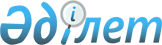 2019-2021 жылдарға арналған Ш. Берсиев атындағы ауылдық округ бюджетін бекіту туралы
					
			Мерзімі біткен
			
			
		
					Ақтөбе облысы Ойыл аудандық мәслихатының 2019 жылғы 4 қаңтардағы № 250 шешімі. Ақтөбе облысы Әділет департаментінің Ойыл аудандық Әділет басқармасында 2019 жылғы 10 қаңтарда № 3-11-159 болып тіркелді. Мерзімі өткендіктен қолданыс тоқтатылды
      Қазақстан Республикасының 2001 жылғы 23 қаңтардағы "Қазақстан Республикасындағы жергілікті мемлекеттік басқару және өзін-өзі басқару туралы" Заңының 6 бабына Қазақстан Республикасының 2008 жылғы 4желтоқсандағы Бюджет Кодексінің 9-1 бабының 2-тармағына сәйкес, Ойыл аудандық мәслихаты ШЕШІМ ҚАБЫЛДАДЫ:
      1. 2019-2021 жылдарға Ш. Берсиев атындағы ауылдық округ бюджеті тиісінше 1, 2 және 3 қосымшаларға сәйкес, оның ішінде 2019 жылға мынадай көлемдерде бекітілсін:
      1) кiрiстер                                                 54 747 мың теңге;
      оның ішінде:
      салықтық түсімдер                                           1 634 мың теңге;
      салықтық емес түсімдер                                     200 мың теңге;
      трансферттер түсімі                                           52 913 мың теңге;
      2) шығындар                                                 54 976,5 мың теңге;
      3) таза бюджеттік кредиттеу                               0 мың теңге;
      оның ішінде:
      бюджеттік кредиттер                                     0 мың теңге;
      бюджеттік кредиттерді өтеу                               0 мың теңге;
      4) қаржы активтерімен
      операциялар бойынша сальдо                               0 мың теңге;
      оның ішінде:
      қаржы активтерін сатып алу                               0 мың теңге;
      5) бюджет тапшылығы (профициті)                         -229,5 мың теңге;
      6) бюджет тапшылығын қаржыландыру
      (профицитін пайдалану)                                     229,5 мың теңге.
      Ескерту. 1 тармаққа өзгерістер енгізілді - Ақтөбе облысы Ойыл аудандық мәслихатының 08.04.2019 № 279 (01.01.2019 бастап қолданысқа енгізіледі); 29.05.2019 № 303 (01.01.2019 бастап қолданысқа енгізіледі); 09.08.2019 № 328 (01.01.2019 бастап қолданысқа енгізіледі); 13.11.2019 № 348 (01.01.2019 бастап қолданысқа енгізіледі) шешімдерімен.


      2. Ауылдық округ бюджетінің кірісіне есептелетін болып ескерілсін:
      жеке табыс салығы;
      жеке тұлғалардың мүлкіне салынатын салық;
      жер салығы;
      көлік құралдарына салық;
      мемлекет меншігіндегі мүлікті жалға беруден түсетін кірістер;
      басқа да салықтық емес түсiмдер.
      3. Қазақстан Республикасының 2018 жылдың 30 қарашасындағы "2019-2021 жылдарға арналған республикалық бюджет туралы" Заңының 8 бабына сәйкес белгіленгені мәліметке және басшылыққа алынсын:
      1) жалақының ең төмен мөлшері - 42 500 теңге;
      2) жәрдемақыларды және өзге де әлеуметтік төлемдерді есептеу, сондай-ақ Қазақстан Республикасының заңнамасына сәйкес айыппұл санкцияларын, салықтарды және басқа да төлемдерді қолдану үшін айлық есептік көрсеткіш - 2 525 теңге;
      3) базалық әлеуметтік төлемдердің мөлшерлерін есептеу үшін ең төмен күнкөріс деңгейінің шамасы - 29 698 теңге.
      4. 2019 жылға арналған ауылдық округ бюджетінде аудандық бюджеттен берілетін субвенция көлемі - 19 251 мың теңге сомасында ескерілсін.
      5. Мемлекеттік бюджет есебінен ұсталатын азаматтық қызметшілердің жекелеген санаттарының, ұйым қызметкерлерінің, мемлекеттік кәсіпорындар қызметкерлерінің ең төменгі жалақы мөлшерінің азаюына байланысты жалақысын арттыруға республикалық бюджеттен - 9 044 мың теңге.
      мемлекеттік әкімшілік қызметшілердің жекелеген санаттарының жалақысын көтеруге-944 мың теңге.
      Ескерту. 5 тармаққа өзгерістер енгізілді - Ақтөбе облысы Ойыл аудандық мәслихатының 29.05.2019 № 303 шешімімен (01.01.2019 бастап қолданысқа енгізіледі).


      6. Мектепке дейінгі білім беру ұйымдарында мемлекеттік білім беру тапсырысын іске асыруға облыстық бюджеттен - 1 100 мың теңге.
      7. Жергілікті бюджеттен трансферттер - 24 276 мың теңге.
      8. "Ойыл аудандық мәслихатының аппараты" мемлекеттік мекемесіне заңнамада белгіленген тәртіппен:
      1) осы шешімді Ойыл аудандық Әділет басқармасында мемлекеттік тіркеуді;
      2) осы шешімді Қазақстан Республикасы нормативтік құқықтық актілерінің электрондық түрдегі эталондық бақылау банкіне ресми жариялауға жіберуді қамтамасыз етсін.
      9. Осы шешім 2019 жылғы 1 қаңтардан бастап қолданысқа енгізіледі. 2019 жылға арналған Ш. Берсиев атындағы ауылдық округ бюджеті
      Ескерту. 1 қосымша жаңа редакцияда - Ақтөбе облысы Ойыл аудандық мәслихатының 13.11.2019 № 348 шешімімен (01.01.2019 бастап қолданысқа енгізіледі).  2020 жылға арналған Ш. Берсиев атындағы ауылдық округ бюджеті 2021 жылға арналған Ш. Берсиев атындағы ауылдық округ бюджеті
					© 2012. Қазақстан Республикасы Әділет министрлігінің «Қазақстан Республикасының Заңнама және құқықтық ақпарат институты» ШЖҚ РМК
				
      Аудандық мәслихаттың 
сессия төрағасы: 

И. Бергалиев

      Аудандық мәслихат хатшысы: 

Б. Бисекенов
Аудандық мәслихаттың 2019 жылғы 4 қаңтардағы № 250 шешіміне 1 қосымша
санаты
санаты
санаты
санаты
сомасы 
(мың теңге)
сыныбы
сыныбы
сыныбы
сомасы 
(мың теңге)
Кіші сыныбы
Кіші сыныбы
сомасы 
(мың теңге)
Атауы
сомасы 
(мың теңге)
1. Кірістер
54747,0
1
Салықтық түсімдер
1634,0
01
Табыс салығы
440,0
2
Жеке табыс салығы
440,0
04
Меншікке салынатын салықтар
1194,0
1
Мүлікке салынатын салықтар
14,0
3
Жер салығы
80,0
4
Көлік құралдарына салынатын салық
1100,0
2
Салықтық емес түсімдер
200,0
01
Мемлекеттік меншіктен түсетін кірістер
180,0
5
Мемлекет меншігіндегі мүлікті жалға беруден түсетін кірістер
180,0
06
Басқа да салықтық емес түсiмдер
20,0
1
Басқа да салықтық емес түсiмдер
20,0
4
Трансферттердің түсімдері
52913,0
02
Мемлекеттік басқарудың жоғары тұрған органдарынан түсетін трансферттер
52913,0
3
Аудандардың (облыстық маңызы бар қаланың) бюджетінен трансферттер
52913,0
функционалдық топ
функционалдық топ
функционалдық топ
функционалдық топ
функционалдық топ
сомасы 
(мың теңге)
функционалдық кіші топ
функционалдық кіші топ
функционалдық кіші топ
функционалдық кіші топ
сомасы 
(мың теңге)
Бюджеттік бағдарламалардың әкiмшiсі
Бюджеттік бағдарламалардың әкiмшiсі
Бюджеттік бағдарламалардың әкiмшiсі
сомасы 
(мың теңге)
бағдарлама
бағдарлама
сомасы 
(мың теңге)
Атауы
сомасы 
(мың теңге)
ІІ. Шығындар      
54976,5
01
Жалпы сипаттағы мемлекеттiк қызметтер
17747,0
1
Мемлекеттiк басқарудың жалпы функцияларын орындайтын өкiлдi, атқарушы және басқа органдар
17747,0
124
Аудандық маңызы бар қала, ауыл, кент, ауылдық округ әкімінің аппараты 
17747,0
001
Аудандық маңызы бар қала, ауыл, кент, ауылдық округ әкімінің қызметін қамтамасыз ету жөніндегі қызметтер
16497,0
032
Ведомстволық бағыныстағы мемлекеттік мекемелер мен ұйымдардың күрделі шығыстары
1100,0
107
Жергілікті атқарушы органның шұғыл шығындарға арналған резервінің есебінен іс – шаралар өткізу.
150,0
04
Бiлiм беру
32078,0
1
Мектепке дейiнгi тәрбие және оқыту
32078,0
124
Аудандық маңызы бар қала, ауыл, кент, ауылдық округ әкімінің аппараты 
32078,0
004
Мектепке дейінгі тәрбиелеу және оқыту және мектепке дейінгі тәрбиелеу және оқыту ұйымдарында медициналық қызмет көрсетуді ұйымдастыру
32078,0
07
Тұрғын үй-коммуналдық шаруашылық
5151,5
3
Елді-мекендерді көркейту
5151,5
124
Аудандық маңызы бар қала, ауыл, кент, ауылдық округ әкімінің аппараты 
5151,5
008
Елді мекендердегі көшелерді жарықтандыру
778,0
009
Елді мекендердің санитариясын қамтамасыз ету
380,0
010
Жерлеу орындарын ұстау және туыстары жоқ адамдарды жерлеу
70,0
011
Елді мекендерді абаттандыру мен көгалдандыру
3923,5
12
Көлік және коммуникация
0,0
1
Автомобиль көлігі
0,0
124
Аудандық маңызы бар қала, ауыл, кент, ауылдық округ әкімінің аппараты 
0,0
013
Аудандық маңызы бар қалаларда, ауылдарда, кенттерде, ауылдық округтерде, автомобиль жолдарының жұмыс істеуін қамтамасыз ету
0,0
13
Басқалар
0,0
9
Басқалар
0,0
124
Аудандық маңызы бар қала, ауыл, кент, ауылдық округ әкімінің аппараты 
0,0
040
Өңірлерді дамытудың 2020 жылға дейінгі бағдарламасы шеңберінде өңірлерді экономикалық дамытуға жәрдемдесу бойынша шараларды іске асыруға ауылдық елді мекендерді жайластыруды шешуге арналған іс-шараларды іске асыру
0,0
15
Трансферттер
0,0
1
Трансферттер
0,0
124
Аудандық маңызы бар қала, ауыл, кент, ауылдық округ әкімінің аппараты 
0,0
ІІІ. Таза бюджеттік кредит беру
0,0
IV. Қаржы активтерімен жасалатын операциялар бойынша сальдо
0,0
V. Бюджет тапшылығы (профициті)
-229,5
VI. Бюджет тапшылығын қаржыландыру (профицитін пайдалану) 
229,5
08
Бюджет қаражатының пайдаланылатын қалдықтары
229,5
01
Бюджет қаражаты қалдықтары
229,5
1
1
Бюджет қаражатының бос қалдықтары
229,5Аудандық мәслихаттың 2019 жылғы 4 қаңтардағы № 250 шешіміне 2 қосымша
Санаты
Санаты
Санаты
Санаты
сомасы 
(мың теңге)
сыныбы
сыныбы
сыныбы
сомасы 
(мың теңге)
Кіші сыныбы
Кіші сыныбы
сомасы 
(мың теңге)
Атауы
сомасы 
(мың теңге)
1. Кірістер
45803
1
Салықтық түсімдер
1744
01
Табыс салығы
550
2
Жеке табыс салығы
550
04
Меншікке салынатын салықтар
1194
1
Мүлікке салынатын салықтар
14
3
Жерсалығы
80
4
Көлік құралдарына салынатын салық
1100
2
Салықтық емес түсімдер
200
01
Мемлекеттік меншіктен түсетін кірістер
180
5
Мемлекет меншігіндегі мүлікті жалға беруден түсетін кірістер
180
06
Басқа да салықтықеместүсiмдер
20
1
Басқа да салықтық емес түсiмдер
20
4
Трансферттердің түсімдері
43859
02
Мемлекеттік басқарудың жоғары тұрған органдарынан түсетін трансферттер
43859
3
Аудандардың (облыстық маңызы бар қаланың) бюджетінен трансферттер
43859
функционалдық топ
функционалдық топ
функционалдық топ
функционалдық топ
функционалдық топ
сомасы 
(мың теңге)
функционалдық кіші топ
функционалдық кіші топ
функционалдық кіші топ
функционалдық кіші топ
сомасы 
(мың теңге)
бюджеттік бағдарламалардың әкiмшiсі
бюджеттік бағдарламалардың әкiмшiсі
бюджеттік бағдарламалардың әкiмшiсі
сомасы 
(мың теңге)
бағдарлама
бағдарлама
сомасы 
(мың теңге)
Атауы
сомасы 
(мың теңге)
ІІ. Шығындар
45803
01
Жалпы сипаттағы мемлекеттiк қызметтер
16306
1
Мемлекеттiк басқарудың жалпы функцияларын орындайтын өкiлдi, атқарушы және басқа органдар
16306
124
Аудандық маңызы бар қала, ауыл, кент, ауылдық округ әкімінің аппараты
16306
001
Аудандық маңызы бар қала, ауыл, кент, ауылдық округ әкімінің қызметін қамтамасыз ету жөніндегі қызметтер
16306
04
Бiлiм беру
24276
1
Мектепке дейiнгi тәрбие және оқыту
24276
124
Аудандық маңызы бар қала, ауыл, кент, ауылдық округ әкімінің аппараты
24276
004
Мектепке дейінгі тәрбиелеу және оқыту және мектепке дейінгі тәрбиелеу және оқыту ұйымдарында медициналық қызмет көрсетуді ұйымдастыру
24276
07
Тұрғынүй-коммуналдықшаруашылық
3020
3
Елді-мекендерді көркейту
3020
124
Аудандықмаңызы бар қала, ауыл, кент, ауылдық округ әкімінің аппараты
3020
008
Елді мекендердегі көшелерді жарықтандыру
1650
009
Елді мекендердің санитариясын қамтамасыз ету
400
010
Жерлеу орындарын ұстау және туыстары жоқ адамдарды жерлеу
70
011
Елді мекендерді абаттандыру мен көгалдандыру
900
13
Басқалар
2201
9
Басқалар
2201
124
Аудандық маңызы бар қала, ауыл, кент, ауылдық округ әкімінің аппараты
2201
040
Өңірлерді дамытудың 2020 жылға дейінгі бағдарламасы шеңберінде өңірлерді экономикалық дамытуға жәрдемдесу бойынша шараларды іске асыруға ауылдық елді мекендерді жайластыруды шешуге арналған іс-шараларды іске асыру
2201
15
Трансферттер
0
1
Трансферттер
0
124
Аудандықмаңызы бар қала, ауыл, кент, ауылдық округ әкімінің аппараты
0
V. Бюджет тапшылығы (профициті)
0
VI. Бюджет тапшылығын қаржыландыру (профицитінпайдалану)
0Аудандық мәслихаттың 2019 жылғы 4 қаңтардағы № 250 шешіміне 3 қосымша
Санаты
Санаты
Санаты
Санаты
сомасы 
(мың теңге)
сыныбы
сыныбы
сыныбы
сомасы 
(мың теңге)
Кіші сыныбы
Кіші сыныбы
сомасы 
(мың теңге)
Атауы
сомасы 
(мың теңге)
1. Кірістер
45631
1
Салықтық түсімдер
1970
01
Табыс салығы
550
2
Жеке табыссалығы
550
04
Меншікке салынатын салықтар
1420
1
Мүлікке салынатын салықтар
15
3
Жерсалығы
85
4
Көлік құралдарына салынатын салық
1320
2
Салықтық емес түсімдер
200
01
Мемлекеттік меншіктен түсетін кірістер
180
5
Мемлекет меншігіндегі мүлікті жалға беруден түсетін кірістер
180
06
Басқа да салықтық емес түсiмдер
20
1
Басқа да салықтық емес түсiмдер
20
4
Трансферттердің түсімдері
43461
02
Мемлекеттік басқарудың жоғары тұрған органдарынан түсетін трансферттер
43461
3
Аудандардың (облыстық маңызы бар қаланың) бюджетінен трансферттер
43461
функционалдық топ
функционалдық топ
функционалдық топ
функционалдық топ
функционалдық топ
сомасы 
(мың теңге)
функционалдық кіші топ
функционалдық кіші топ
функционалдық кіші топ
функционалдық кіші топ
сомасы 
(мың теңге)
бюджеттік бағдарламалардың әкiмшiсі
бюджеттік бағдарламалардың әкiмшiсі
бюджеттік бағдарламалардың әкiмшiсі
сомасы 
(мың теңге)
бағдарлама
бағдарлама
сомасы 
(мың теңге)
Атауы
сомасы 
(мың теңге)
ІІ. Шығындар
45631
01
Жалпы сипаттағы мемлекеттiк қызметтер
16134
1
Мемлекеттiк басқарудың жалпы функцияларын орындайтын өкiлдi, атқарушы және басқа органдар
16134
124
Аудандық маңызы бар қала, ауыл, кент, ауылдық округ әкімінің аппараты
16134
001
Аудандық маңызы бар қала, ауыл, кент, ауылдық округ әкімінің қызметін қамтамасыз ету жөніндегі қызметтер
16134
04
Бiлiм беру
24276
1
Мектепке дейiнгi тәрбие және оқыту
24276
124
Аудандық маңызы бар қала, ауыл, кент, ауылдық округ әкімінің аппараты
24276
004
Мектепке дейінгі тәрбиелеу және оқыту және мектепке дейінгі тәрбиелеу және оқыту ұйымдарында медициналық қызмет көрсетуді ұйымдастыру
24276
07
Тұрғынүй-коммуналдықшаруашылық
3020
3
Елді-мекендердікөркейту
3020
124
Аудандық маңызы бар қала, ауыл, кент, ауылдық округ әкімінің аппараты
3020
008
Елді-мекендердегі көшелерді жарықтандыру
1650
009
Елді-мекендердің санитариясын қамтамасыз ету
400
010
Жерлеу орындарын ұстау және туыстары жоқ адамдарды жерлеу
70
011
Елді-мекендерді абаттандыру мен көгалдандыру
900
13
Басқалар
2201
9
Басқалар
2201
124
Аудандық маңызы бар қала, ауыл, кент, ауылдық округ әкімінің аппараты
2201
040
Өңірлерді дамытудың 2020 жылға дейінгі бағдарламасы шеңберінде өңірлерді экономикалық дамытуға жәрдемдесу бойынша шараларды іске асыруға ауылдық елді мекендерді жайластыруды шешуге арналған іс-шараларды іске асыру
2201
15
Трансферттер
0
1
Трансферттер
0
124
Аудандық маңызы бар қала, ауыл, кент, ауылдық округ әкімінің аппараты
0
V. Бюджет тапшылығы (профициті)
0
VI. Бюджет тапшылығын қаржыландыру (профицитінпайдалану)
0